
                                         ANNUAL GENERAL MEETING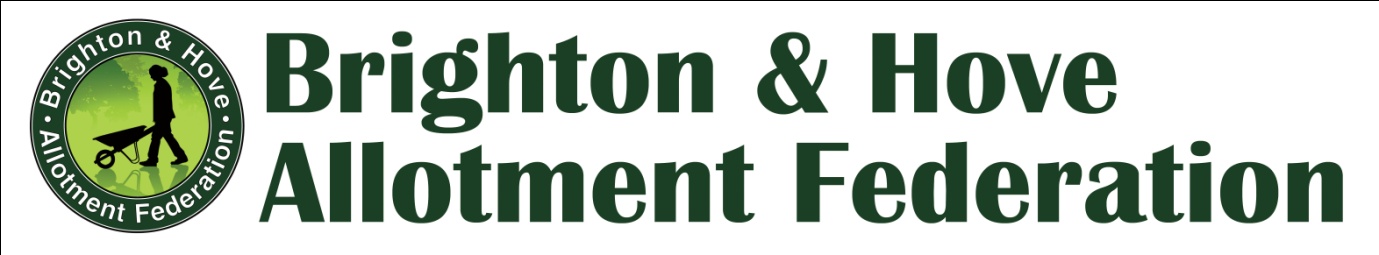                                                   2013 AGENDA      1.   Welcome from the ChairmanObituaries  Ronald Buckman (Weald) Bill Wakeham (Eastbrook Farm)                             Mrs Paddy Harvey (Waverly Crescent)     3.    Apologies for AbsenceTo approve the minutes of the 2012 AGMMatters Arising from those minutesAnnual Report 2012 / 2013To approve the changes to the ConstitutionTreasurers Report and adoption of Accounts 2012 / 2013Election of OfficersPresident : John Allam (Moulsecombe Estate)           Chairperson: Vacant.  Vice Chairperson:  Vacant. 
           Secretary: Allan Brown. Treasurer: Emily Gardiner (Keston) 
           Publicity Officer: Mark Carroll. (Roedale Valley)           Plot Holders Liaison Officer:  Gary Johnson (Whitehawk Hill)Election of Committee members.           Ann Glow (Racehill Farm) Lynn Long (Weald) Tania Johnson (Whitehawk Hill)           Melanie Matthews. Webmaster (Lower Roedale)  
           Simon Powell (Whitehawk Hill)  Steve Lucas (Pankhurst Avenue)     11.  Election of Vice Presidents                                Gerry Nevill (Coldean)     12.  Any Other Business. Strategy Process.Hopefully City Councillors and Council Officers will be available to address the meeting and accept questions.